 "Игры для творчества: развиваем воображение"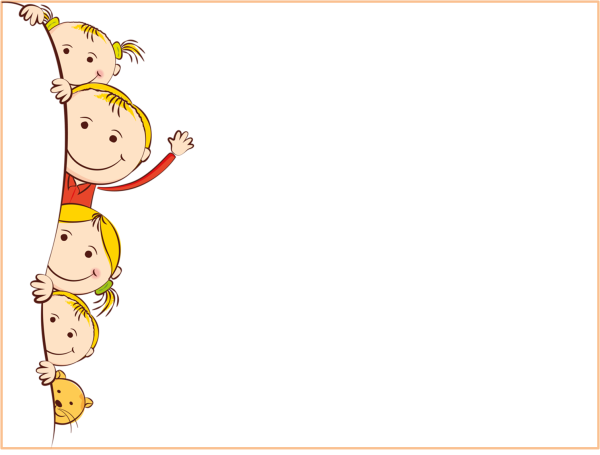 Умение найти оригинальное решение, увидеть привычные вещи с новой стороны, мыслить позитивно — все эти способности могут сыграть огромную роль в будущих успехах ребенка. А развивать их можно в детстве в процессе игры.Способность создавать идеи и образы, видеть что-то новое и неожиданное в привычных вещах — это важное умение, которое непременно пригодится ребенку во взрослой жизни. И развивать творческое мышление стоит с самого детства, когда фантазия является естественным образом мышления!Как развивать воображение?Детское воображение лучше всего развивается во время игры: одни дети воссоздают действительность, дополняя ее яркими деталями, другие — каждый раз создают свой собственный мир, населенный необычными персонажами.Предлагая ребенку игры, не ограничивайте его фантазию: просто заранее договоритесь, что будете следовать правилам, а если кому-то захочется их изменить, — пусть он сначала предупредит других. И, конечно, о словах вроде «Так не бывает» на время игры нужно просто забыть: убедите ребенка личным примером, что фантазировать — это интересно и здорово!10 игр для развития творческого воображения:"Закорюки"
Играем вдвоем. По очереди рисуйте друг другу «закорюку» на большом листе бумаги. Когда один игрок дорисует, другой может начать дорисовывать, дополняя закорюки новыми линиями и чертами и объясняя, что за предмет или существо получилось."Если бы ты был…"
Задавайте друг другу вопросы: «Если бы ты был животным, то каким?», «Если бы ты был самолетом, то куда бы ты летел?» Конечно, чем забавнее будут вопросы — тем с большей радостью ребенок включится в игру."Коллаж"
Подготовьте побольше карточек-изображений предметов, животных, природы и т. д. Их можно вырезать из журналов или распечатать готовые картинки. Вместе сложите из карточек короткую, но законченную историю: может быть, какой-то герой отправится в путешествие, или на остров высадится команда корабля. Конечно, картинки могут быть и нелепыми, и смешными, но история должна иметь начало и конец!Расскажите ребенку короткую и хорошо известную ему сказку, используя отличные по смыслу слова (скажем, не «Посадил дед репку», а «Выкопала бабушка картошку») и предложите малышу угадать, о чем идет речь. Потом поменяйтесь ролями: он рассказывает, вы угадываете."Я делаю это так"
Показывайте друг другу какой-то привычный предмет — чашку, расческу, подушку. Задача игрока — рассказать о трех необычных способах использования этого предмета и показать их, дать им другое название, отражающее суть их использования (к примеру, не расческа, а причесалка)."Три слова"
Называйте друг другу три любых слова и быстро составляйте короткий рассказ, в котором эти слова будут использованы. Чем меньше слова будут связаны между собой, тем веселее будет игра: например, «Кот — Кастрюля — Лето»."Кто как ходит"
В этой игре-пантомиме ведущий называет животное (более сложно — любой предмет или профессию, или абстрактное явление), а игроки должны показать особенности походки того, кого назвали. Еще усложните задачу: как «он» ест, как радуется? Сложно, но весело!"Необитаемый остров"
Вместе с ребенком представьте, что вы попали на необитаемый остров и по очереди задавайте друг другу вопросы: какие три вещи ты бы взял с собой? Как ты будешь выбираться отсюда? На острове ты встретил волшебное существо: что ты у него попросишь? Вопросы могут быть любыми, главное — подробный ответ!"Дрессировщик"
Один из игроков будет диким тигром (или любым другим животным), второй должен научить его разным трюкам. Важное условие: «животное» будет соглашаться следовать указаниям «дрессировщика» только тогда, когда тот угадает, какое его движение или слово понравилось «животному» (например, «дрессировщик» поднял руку)."Первая буква"
По очереди составляйте рассказ так, чтобы все слова в нем начинались на выбранную ведущим букву.Как вы видите, многие игры, развивающие фантазию, не требуют ни особых условий, ни особого антуража. Зато они помогут малышу мыслить шире и смелее — так, как должен уметь мыслить человек, способный решить самые разные задачи и добиться успеха оригинальным образом!